The Impact of a New Light Rail System on Single Family Property Values in .Revised version, April 22th 2011Sisi Yan
Environmental Systems Research Institute (ESRI), Charlotte, North CarolinaEric Delmelle (eric.delmelle@uncc.edu) and Michael Duncan
Department of Geography and Earth Sciences, 
The University of North Carolina at Charlotte, Charlotte, North CarolinaABSTRACT: This paper examines the impact of a new light rail system on single family housing values in  is evaluated from 1997 to 2008. We use a Hedonic Price Analysis (HPA) to estimate how proximity to light rail, housing characteristics and spatial components (at block group level) affect single family housing values. The same method is applied to each of the four time periods (t1, t2, t3, t4) that coincide with the pre-planning, planning, construction and operation phase of the light rail system. We observe a trend suggesting a greater desirability to live closer to a light rail station as the transit system becomes operational. 1. Introduction  From the latter part of the twentieth century until today, city and regional planners have advocated reliable public transportation as a sustainable element of their transportation system. This can be attributed to an increasing awareness of sustainability among planners and the general public. Although personal automobiles are convenient and provide travel flexibility, they cause congestion and accidents, increase energy consumption and emissions, generate sprawl, and are exclusionary to low income and disabled populations (Richardson 1999). To reduce personal reliance on automobile and address the social and environmental issues mentioned above, most major European cities have invested in rail systems as an alternate mode of transportation. In the , cities such as ,  or  have adopted a light rail system, which has impacted their morphology over time (Muller 1995). The benefits of public transit are relatively inexpensive transportation, and the flexibility of workers to reside in suburban areas instead of the center city. Finally, it raises transportation equity standards for people with limited access to private transportation (Dunbaugh 2008, Ong and Houstion 2002).  Transit impact studies are generally based on hypotheses which assert that improved accessibility will increase land value. Alonso (1964) suggested that locating closer to the central business district (CBD) reduces commuting costs at the expense of a higher land rents. The underlying principle of Alonso’s work broadly applies to any location that has a high level of accessibility, such as areas near highway interchanges and rail stations. It is generally acknowledged that transportation investments such as corridor development will improve the land value adjacent to these developments since commuting time may be reduced. In addition, increasing accessibility will attract more activities and spatial interaction to these places (Gatzlaff and Smith 1993). 	In this study, we are interested in evaluating whether individuals are willing to invest more money when purchasing a residential property located in the proximity of a light rail station in .  What make this study unique are the characteristics of the light rail line: (1) it is a short line; (2) it is located in a fairly low-density urban area; (3) and uses the track of a former freight line.  In addition, the light rail was conceived and built during a period of rapid urban expansion. Recent studies suggest that a rapid transit station is likely to affect the price of housing within a certain proximity, usually up to 1600 meters (roughly one mile) (Gatzlaff 1993, Huang 1996, Ryan 1999).  Many studies have found positive relationships between real estate values and proximity to fully developed light rail systems (Davis, 1970; Lee, 1973; Baldassare et al. 1979, Benjamin and Sirmins, 1996, Lewis-Workman and Brod, 1997, Weinstein and Clower, 2002, Cervero and Duncan 2002). Conversely, no relationship was found between home prices and proximity to the semi-developed rail system of  (Gatzlaff and Smith 1993). For a detailed analysis of this literature, we refer the reader to a handful papers that have been dedicated to reviewing research about the impacts of rail on real estate values: Bartholomew and Ewing (in press), Debrezion, Pels and Rietveld (2007), Ryan (1999), and Knight and Trigg (1977).	Most of the previous work in this area applies a cross-sectional approach. In other words, there is no temporal component to the analysis and the implicit price of station proximity is determined by statistically controlling for all other factors (Rosen 1974). An alternate approach analyzes sales transactions before and after the introduction of the rail system (Damm et al. 1980, Dunphy 1982, Grass 1992, Voith 1993, McDonald and Osuji, 1995 McMillen and McDonald 2004, Gibbons and Machin 2005, Agostini, C. and G. Palmucci. 2008). This can presumably provide statistical evidence of causality that cannot be obtained by a cross-sectional study (Gibbons and Machin 2005).  This analysis will adopt such a longitudinal approach. Previous longitudinal analyses (as cited above) often demonstrate that housing markets anticipate the opening of the light rail system as soon as the plan is revealed to the public. As such, we measure how  housing prices react to the different implementation phases of the light rail system: pre-planning, planning, construction, and operation. 2. Case study2. 1	 and the light rail blue line
	According to the Mecklenburg County Planning Commission,  jumped from the 47th to 20th most populated city in the  between 1980 and 2005. The Charlotte Metropolitan Statistical Area (MSA) had a population of 1,330,439 in 2000 ( census), and an estimated population of 1,651,568 in 2007 at a 3.45% growth rate. The population in the Charlotte MSA maintains a steady growth rate, higher than both  and the . Due to the development of the banking industry,  became a financial city attracting several businesses, such as Bank of American, Duke Energy, Wachovia (now Wells Fargo) and USairways. Bank of America played a pivotal role in pushing for center city redevelopment, revitalization of the CBD, and gentrification of the surrounding center city neighborhoods. To control urban growth, the Mecklenburg Planning Commission made their first recommendation for a rapid transit system in southern .  The discussion for a possible light rail plan originated from the early successful trolley lines that had fostered the growth of neighborhoods such as , Plaza-Midwood, Wilmore and Dilworth, rather than sprawling subdivisions (see Figure 1). In late 1998 Mecklenburg  voters approved a one-half cent sales tax increase to be used towards a 2025 Integrated Transit/Land-Use Plan. This plan included the development of a light rail network, known as the blue line of the LYNX system. Official groundbreaking for the line eventually occurred on February 26, 2005, and the transportation system became operational on November 24, 2007 (Rapid Transit Planning 2010). The new light rail system is a 15.5-km line, connecting the Charlotte CBD to the suburban area to the south of the city using a railroad right-of-way. The line has fifteen stations, five of them being located in the CBD area (Figure 1). Park-and-ride locations are available for seven southernmost stations (those farthest from the CBD). 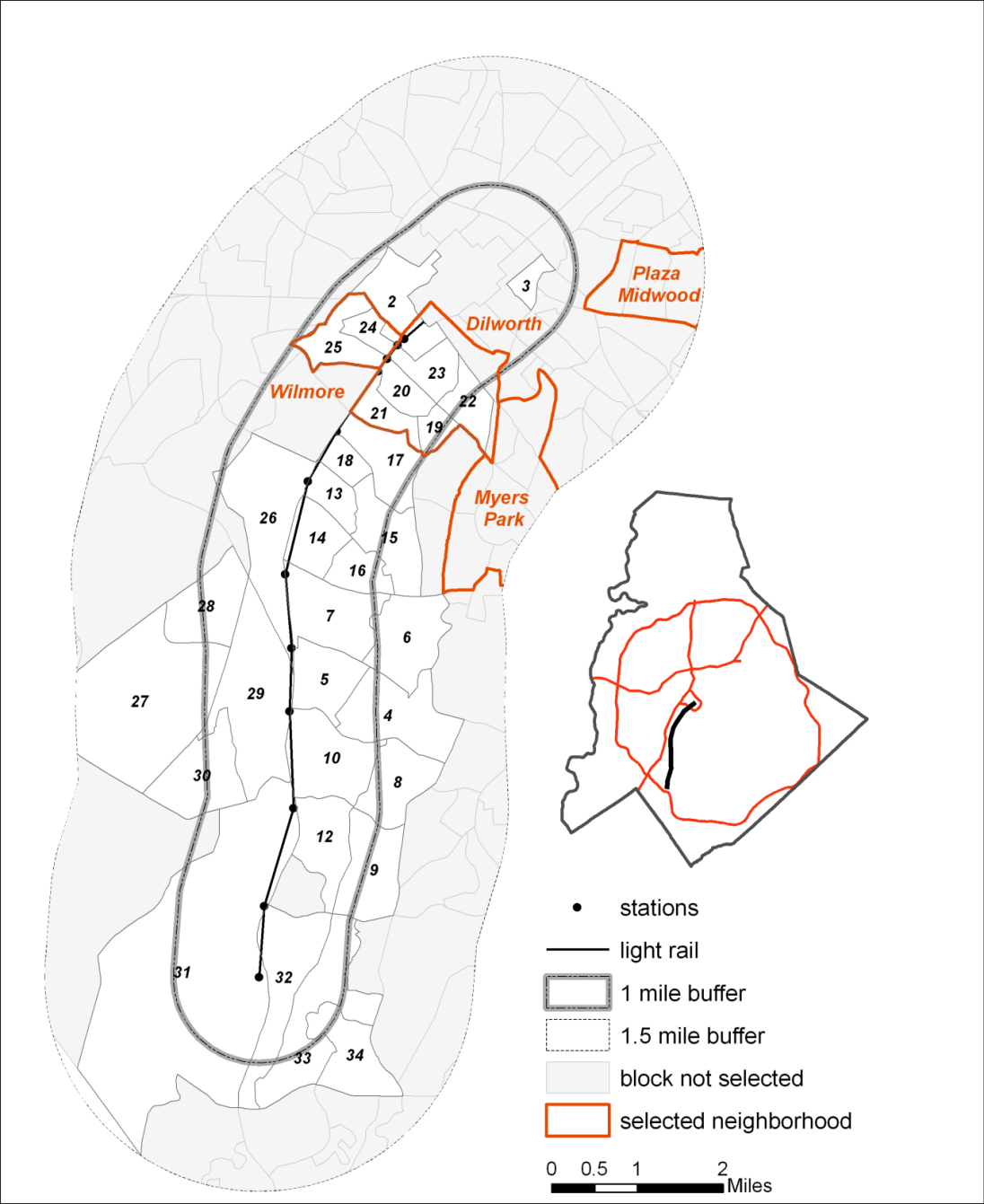 Figure 1. Station Map of LYNX in  and key neighborhoods. Gray shaded
block groups were not selected in the analysis due to insufficient single family house sample.We consider a period of 11-years from 1997 to 2008, characterized by a time period before any concrete plans for light rail system (t1=1997 to 1998), a planning phase of the light rail (t2= 1999-2005), its construction (t3=2005-2007) and operation (t4=2007-2008-the most current data at the time when this study was conducted), yielding a total of four time periods, allowing for the comparison of housing price fluctuations over a larger time range. We measure the average impact across all of the light rail stations.2.2	Data
Sales price
	We analyze sales prices of single family houses in the above described study area. For the sake of clarity and parsimony, we have chosen to focus on one property type. The use of single family homes is driven by the fact that they provide a more numerous set of observations and they are simple to analyze since both the structure and land are owned by one entity. Optimally, one would use land values for this type of analysis, as accessibility is capitalized into land and has no influence on the value of structures. However, data for land values are not generally available. Since rail lines are rarely built in undeveloped areas, there are usually not enough vacant parcels to estimate a model with any degree of statistical significance. In fact, among all the previous research measuring the influence of rail stations on real estate values, we are only aware of one study that actually uses vacant properties (Knaap, Ding, and Hopkins 2001). Nearly all other relevant studies (including all those cited in the previous section) analyze sales prices for improved parcels and then use statistical techniques to control for the attributes of the associated structures.	The sales price data used in this analysis originates from the Property Ownership Land Records Information System (POLARIS) owned by Mecklenburg County. In addition to sales transactions, POLARIS stores information such as the size of the house, year it was built, number of bedrooms, bathrooms and fireplaces as well as the quality of the building. Before estimating the price model, a few filters were applied to the original dataset:Transactions where the price was larger than $1 million or less than $5,000 were excluded, based on the assumption that these extreme values are not consistent with the ordinary market value (Munroe 2007).Home sales that are not ordinary market transaction (e.g., foreclosures) were excluded.Properties beyond a 1609 meters (1-mile) Euclidean distance from the stations were excluded. Most previous studies have demonstrated little impact beyond the immediate vicinity of the station (Bartholomew and Ewing (in press), Ryan 1999). In this paper, we adopt a logarithmic model since it allows the estimated value to vary proportionally with different components of explanatory variables, while the coefficients are interpreted as the percent change in the dependent variable with a one unit increase (or decrease) in that explanatory variable (Eppli and Tu, 1999, Malpezzi, 2002, Song and Knapp, 2003). Second, it eliminates heteroscedasticity, which is strongly present when using an untransformed sales price variable. To allow for equivalent comparisons across time periods, the sales prices are adjusted to 2005 constant US dollars using the housing price index (HPI) specific to the Charlotte MSA (as provided by Federal Housing Finance Agency).Independent Variables
	A set of explanatory variables is used to model price fluctuations of single-family houses. Control variables include the age of the house as well as heated area.  The age of the house is squared (age2) and added into the housing information since age of housing may not be linearly correlated with price. Several studies indicate a U-shaped relation between price and housing age (Coulson and McMillen 2008, Coulson and Lahr 2005). Older houses may be more expensive than relatively new houses, while 20 to 40 year old houses may be characterized by a lower retail value. Heated area is another important variable, which is log-transformed due its skewed distribution. The key variable in this analysis is station distance, which is computed as the logarithm of the network distance from a parcel to its nearest transit station. We have chosen to use a continuous distance variable, as opposed to the binary distance band that many of the previously cited studies employ. Specifying binary distance measure requires one to arbitrarily determine the distance that a rail station no longer influences property values and we did not feel comfortable with this process. The log transformation of station distance captures the rapidly decreasing influence of a station when moving outside of easy walking distance. Network distance is preferred to Euclidean distance since the latter may not serve as a real proximity variable. Although some individuals may appear to live close to a transit system, they have to overcome a much greater distance to reach a station. Because the sales transactions used in this analysis occurred at various times across long study period, it is hard to obtain data for the neighborhood characteristics that is temporally consistent with the time of sale. Census data, which provide a readily available source for neighborhood data, is only collected every ten years. Thus, instead of specifying neighborhood variables, a set of zonal dummy variable at the census block group level are used to control for the unique set of socio-demographic and spatial factors associated with a given location (e.g., distance to nearby schools, parks, or the CBD) while still accounting for significant variation in rail distance at that scale. It is expected that the effect of network distance to light rail on sales price would still be accounted for at that scale. Each parcel is assigned its corresponding neighborhood and block group by means of GIS. Because the properties within any given block group will not have much variation with regard to CBD proximity (Alonso 1964), the zonal dummy variables implicitly control for proximity to the CBD. 3. Hedonic Price ModelingThe location of a house, that is, its neighborhood, its distance to the CBD and its proximity to transportation infrastructure, has a significant impact on its price. Additionally, home prices also reflect property characteristics such as size, age and quality of any structure on a parcel (Kain and Quigley 1970, Grether and Meiszkowski 1974). 	Hedonic Price Analysis (HPA) is a multiple regression model that decomposes housing values into measurable prices and quantities so that value for different dwellings in different places can be predicted and compared (Malpezzi, 2002). To estimate the effect of light rail on housing price, the hedonic regression model uses (1) proximity to rail stations, (2) housing characteristics, and (3) neighborhood fixed effects (i.e., a series of dummy variables representing the neighborhood in which a parcel is located) to predict the sales price of housing units. Holding other variables constant, the change in the price of a house that results from a change in any particular attribute is called the hedonic price or implicit price of an attribute. It assumes that sales price (y) is a function of D which represents the proximity of properties to light rail stations, H, housing characteristics; L, locational amenities, and N, neighborhood characteristics (Hess and Ameida 2007). The conceptual hedonic regression model is:					 (1)Several variables (housing sales price, age of structure, housing heated area and network distance) are transformed:ln( 			 (2)where the dependent variable  is the natural logarithm of the adjusted sales price for each house i and  is a vector of asset-specific characteristics of the properties,   is a locational vector (neighborhood dummy variable),  is a log transformation of network distance to the nearest rail station and is a normally distributed random error with mean zero. The regression is repeated for each of the 4 implementation phases, allowing the change in the impact of station proximity to be examined.4. Results
4.1 Hedonic price modeling of housing sale pricesThe spatial pattern of housing values along light rail stations (Figure 2) indicates a higher price value in the southern region of the light rail. To get a complete understanding of the light rail impact on single family housing values in Charlotte at the four distinct time phases, a hedonic regression model is applied at a block group level. A vector of eight housing characteristics was selected in the model, while careful attention was paid to remove highly correlated variables to reduce multicollinearity. The variables left in the model include: Age, Squared age, Height, No fuel, Central Air Conditioning, Number of fire places, BuildingGrade and Ln (heated area). No fuel and Central Air Conditioning are dummy variables indicating the presence or absence of any type of heating, and air conditioning, respectively. BuildingGrade refers to the quality of the structure (below average to excellent, 1-5). We introduce this variable since the large majority of the homes used in our analysis (5975 out of 6381) were built before 2000. The explanatory variable Height represents the story height.Table 1: descriptive statistics for single family properties (n=6381). Source: POLARIS and Charlotte Area Transit System (CATS).Table 2. Sales statistics for the four time periods under consideration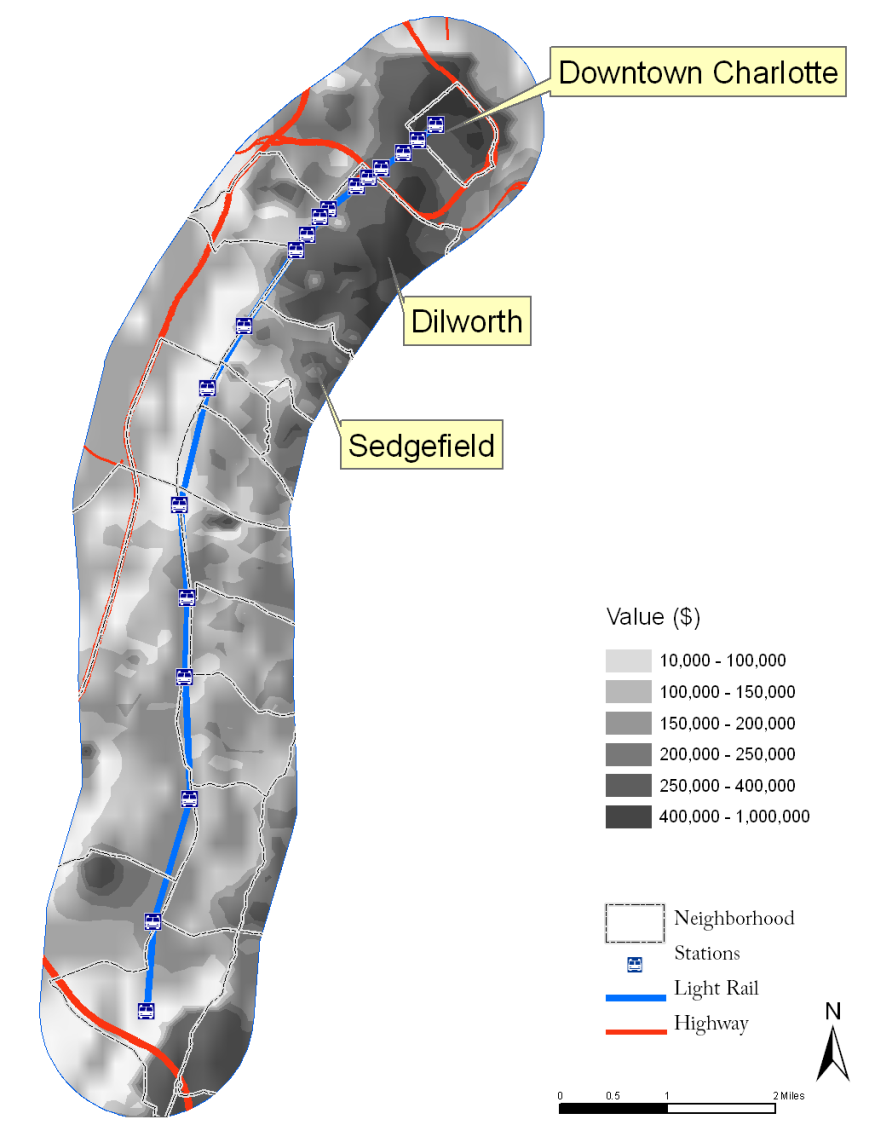 Figure 2:  Interpolation of housing price at year 2008Hedonic Price Regression Model  Housing characteristics are combined with block group dummy variables (n=34) to estimate housing sales prices. The R2 for the various time periods range from 0.78 to 0.84. Detailed regression results for each time period in Table 3 indicate that most attributes influencing home values are significant at α=0.05 level and have expected positive or negative signs. Table 3: Regression coefficients for the four time periods; block group level.
*Note: significant at p < 0.05 From t1 to t4, signs and coefficients for most variables are stable and consistent with the housing prices. Among housing characteristics, variables such as Height, Central Air Conditioning, number of fire places, BuildingGrade and Ln (heated area) are positively correlated with housing price, which is rather intuitive given that larger houses with more fireplaces, better building quality and a central air conditioning system will generally experience a higher sale value than houses without these characteristics. With Ln (heated area) coefficient value of 0.337 at time t1 for instance, the coefficient is interpreted as a 3.37% sales value increase with a heated area larger by 9.29 square meters (100 square feet). On the other hand, houses without fuel will experience a dramatic decrease in price value since No fuel variable has a -0.796 coefficient value. Both Age and Squared age variable are used to interpret the relationship between housing age with price. The age variable becomes negatively correlated with house price at time period t4, compared with the insignificant relationship showed during the three other time periods t2, t3 and t4. Especially at time period t4, house prices tend decrease with age. However, this does not necessarily mean that older houses are not as valuable as newer houses. When looking at the Squared age variable, it has a modest yet positive relationship with housing prices and this relationship increases from t1 to t4. This suggests that although housing prices went down as house age increases, the relationship is not necessarily linear. The positive coefficient of Squared age signals that a U shape relationship may exist between age and price. In the interest of space, we did not list the thirty-two block group dummy variables used in the regression. However, among them, block groups in the Dilworth neighborhood (numbers 19, 20, 21, 22 and 23) exhibit positive coefficients during all four time periods. Known as Charlotte's first "streetcar suburb", the Dilworth neighborhood is ranked high in the Quality of life index from Mecklenburg County Neighborhood studies. A test for spatial correlation of the regression residuals in Geoda (Moran, 1950, Anselin et al. 2006) reveals low Moran’s I values. In fact, Moran’s I values are lower when compared with the residuals for the same regression, applied at the Charlotte neighborhood level (not reported here), implying that block group dummy variables are a suitable scale to capture spatial structure.   Temporal variation of distance to the light railThe distance coefficient suggests that proximity to light rail stations contributes modestly to variation in housing value. At all time periods, the coefficient of LnNetDis is positive but at a decreasing rate, especially at time period t4 (see Table 3). At t1, t2 and t3, the positive coefficients indicate that houses tend to have higher value with a greater distance to the nearest station. One plausible explanation is that the Charlotte light rail system occupies what was once a freight rail corridor surrounded by industrial uses. This has had a negative influence on surrounding properties but this negative influence has dissipated with the introduction of the light rail system. A z-test is conducted to evaluate whether coefficients at each time period are comparable (Clogg 1995, Paternoster et al. 2006). The value of z indicates whether the two coefficients are significantly different from one another. Specifically, if z>= 1.96 or z<= - 1.96, the test is significant at α=0.05 level. From Table 4, the Ln (network distance) coefficient is significantly smaller in t4 than the other time periods, which confirms the hypothesis that proximity to a light rail station at time period t4 contributes positively to house prices relative to earlier time periods. As t2 and t3 are not significantly different from t1, it appears that the rail investment did not affect Charlotte single family home prices until the rail system actually began operation. This stands in contrast to other studies that have illustrated price increases during the planning stages of a rail system (Damm et al. 1980, McMillen and McDonald 2004). Possible reasons may be attributed to (1) the planning phase of the light rail with only part of the system being implemented, (2) a significantly less congested traffic in Charlotte in comparison to Boston or Chicago, which reduces the attraction of living closer to light rail, and (3) hence the limited awareness of public transportation.Table 4: Z test for coefficients comparison among modelsSensitivity Analysis 
Using the coefficients of each variable from our hedonic model, a sample of adjusted price is computed holding other variables constant while changing the value of the network distance. We consider two similar 139.35 square meters (1500 square feet) houses in excellent condition (building grade = 5), of 20 years old with air conditioning, one fire place and regular fuel, but one is located 402 meters (¼ mile) from the nearest station and the other 1609 meters (1 mile). Figure 3 indicates that, for each time period, as the network distance to the light rail increases, so do housing prices. However, the difference in price for two houses becomes marginal in time t4, indicating that it is becoming more desirable to live closer to the light rail. This empirically shows that the light rail may be offsetting the negative influence that previously existed in this corridor. Figure 3: Variation in adjusted house price ($) at all four time periods at a distance of 402 meters (0.25 mile) and 1609 meters (1 mile). 5. ConclusionIn this paper, we apply a hedonic regression model (hedonic price analysis) at a block group scale to evaluate the impact of a newly added light rail system on single-family housing values in Charlotte, North Carolina. Most research efforts have been cross-sectional, and this study takes a longitudinal approach by repeating the same hedonic regression analysis at four different time periods, coinciding with the pre-planning, planning, construction and operation phase of the light rail system. Results from this study reveal that before the rail system began operation proximity to the future rail corridor had a negative influence on home prices. This is likely due to the presence of industrial land use zones around existing stations. However, when compared across the four time periods, housing prices have started to react positively to light rail investment during the operational phase. This may suggest that accessibility to reliable transportation has improved the attractiveness of single-family houses in the vicinity of light rail stations, or that some of the unattractive industrial uses have disappeared, or that light rail investment has improved the image of the area. Locally, it is possible that after the light rail system went into operation, the accessibility provided by newly built light rail stations improved the attractiveness of these areas. Another explanation is that, due to the concept of transit-oriented development of the Charlotte land planning commission, it is likely that multiple-family houses or commercial properties have started to concentrate in the vicinity of light rail stations. In this paper, we have used a distance of 1609 meters (1 mile) around light rail stations to extract those single-family houses for which sale prices would potentially be influenced by the proximity to transit. O’Sullivan and Morrall (1996) indicate that individuals living in suburban neighborhoods are willing to overcome a greater distance to get to a transit station than those individuals living in denser, urban areas. As future research, the distance buffer can be modified to be station-specific, better reflecting the type and complexity of neighborhood surrounding them. In this study, we were limited in our ability to fully measure the effect on home values of the railway operating over a number of years, after it has matured.  As a future study, we would like to extend our analysis over a larger period of time after the rail entered its operational phase. Spatially explicit regression methods exist to test whether the price premium associated with rail proximity will fluctuate from station to station, especially with varying distance from the CBD. References: Agostini, C. and G. Palmucci. (2008). The anticipated capitalisation effect of a new metro line on housing prices, Fiscal Studies, vol. 29: 233–256.Alonso, W. (1964). Location and land use: Toward a general theory of land rent. Cambridge, MA: Harvard University Press.Anselin L., Syabri I. and Y. Kho (2006). GeoDa: An introduction to spatial data analysis. Geographical Analysis, vol 38: 5-22.Baldassare, R. Knight, and Swan and S. Swan (1979). Urban services and environmental stressor: The impact of the Bay Area Rapid Transit System on residential mobility, Environment and Behavior, vol. 11:435-450. Bartholomew K.E. and Ewing R. (In Press). Hedonic Price Effects of Pedestrian- and Transit-Oriented Development. Journal of Planning Literature.Benjamin, J. D. and Sirmins, G. S. (1996) Mass transportation, apartment rent and property values, Journal of Real Estate Research, vol. 12: 1–8.Bowes D. and K. R. Ihlanfeldt (2001): Identifying the Impacts of Rail Transit Stations on Residential Property Values, Journal of Urban Economics 50: 1-25 Cervero, R. and Duncan, M. (2002a). Benefits of Proximity to Rail on Housing Markets: Experiences in Santa Clara County, Journal of Public Transportation, vol. 5: 1-18. Clogg, C.C., Petkova, E.  and Haritou, A. (1995). Statistical methods for comparing regression  coefficients between models. American Journal of Sociology 100:1261-1293.Coulson N.E. and DP McMillen (2008). Estimating time, age and vintage effects in housing prices. Journal of Housing Economics, vol. 17: 138-151.Coulson N.E. and M. Lahr (2005). Gracing the Land of Elvis and Beale Street: Historic Designation and Property Values in Memphis, Real Estate Economics, vol. 33: 487-507.Damm D, Lerman SR, Lerner-Lam E, Young J (1980). Response of urban real estate values in anticipation of the Washington metro. Journal of Transport Economics and Policy: 315–336.Davis F.W. (1970). Proximity to a rapid rail transit station as a factor in residential property values, The Appraisal Journal, vol. 38: 554-572.Debrezion G, Pels E, Rietveld P, (2007), The Impact of Railway Stations on Residential and Commercial Property Value: A Meta-analysis” The Journal of Real Estate Finance and Economics, vol. 35: 161 - 180Diao, Mi (2007) .A Proposal of Measuring the Impact of Urban Form on Property Values- A Hedonic Price Analysis. Department of Urban Studies and Planning. Massachusetts Institute of Technology.Dunbaugh, E (2008) Designing Communities to Enhance the Safety and Mobility of Older Adults: A Universal Approach. Journal of Planning Literature. 23: 17-36.Dunphy, R. T. and The Department of Community and Economic Resources (1982) Trends before Metrorail: a Metrorail before-and-after study report. Metropolitan Washington Council of Governments, Washington, DC.Eppli M.J. and C.C. Tu (1999). Valuing the new urbanism: The impact of the new urbanism on prices of single-family homes, Urband Land Institute, 86p.Gatzlaff, D. H. and Smith, M. (1993). The impact of the Miami Metrorail on the value of residences near station locations, Land Economics, 69(1), pp. 54–66.Gibbons S. and S. Machin (2005). Valuing rail access using transport innovations, Journal of Urban Economics, vol. 57: 148-169 Grass, R. G. (1992) The estimation of residential property values around transit station sites inWashington, DC, Journal of Economics and Finance, 16, pp. 139–146.Grether D. and P. Mieszkowski (1974). Determinants of real estate values. Journal of Urban Economics, vol. 1: 127-145.Hess D.N. and T.M. Almeida (2007). Impact of proximity to light rail rapid transit on station-area property values in Buffalo, New York, Urban Studies, vol. 44: 1041-1068Huang, H. (1996). The land-use impacts of urban rail transit systems, Journal of Planning Literature, 11-17.Federal Housing Finance Agency (2009). Housing Price Index -  Charlotte MSA HPI data. Retrieved from http://www.fhfa.gov/Default.aspx?Page=87. Last accessed: September 14 2010Kain J F, Quigley J M. (1970). Evaluating the quality of the residential environment, Environment and Planning, vol.2: 23-32Knaap, G., Ding, C. and Hopkins, L. (2001) . Do Plans Matter? The Effects of Light Rail Plans on Land Values in Station Areas. Journal of Planning Education and Research, vol. 21(1), pp. 32-39.Knight, R. and L. Trygg. (1977) . Evidence of land use impacts of rapid transit systems. Transportation, 6, 231–247.Lee D.B. (1973). Case Studies and Impacts of BART on Prices of Single Family Residences,’’ University of California, Institute of Urban and Regional Development, Berkeley, CA (1973).Lewis-Workman S. and D. Brod (1997). Measuring the neighborhood benefits of rail transit accessibility. Transportation Research Record, vol. 1576: 147-153.Malpezzi S. (2002). Hedonic pricing models and house price indexes: A select review.  In: Kenneth Gibb and Anthony O’Sullivan (eds.), Housing Economics and Public Policy: Essays in Honour of Duncan Maclennan.  Oxford:  Blackwell Publishing: pp. 67-89.McMillen D. and J. McDonald (2004). Reaction of House Prices to a New Rapid Transit Line: Chicago's Midway Line, 1983-1999, Real Estate Economics, vol. 32(3): 463-486.McDonald, J. F. and Osuji, C. I. (1995) The effect of anticipated transportation improvement on residential land values, Regional Science and Urban Economics, 25(3), pp. 261–278.Moran P.A.P. (1950). Notes on continuous phenomena. Biometrika, vol. 37:17-23.Muller P.O. (1995). Transportation and Urban Form: Stages in the Spatial Evolution of the American Metropolis. In Hanson S. (ed). The Geography of Urban Transportation (2nd Ed.). New York London: The Guiford Press. Munroe, D.K. Exploring the Determinants of Spatial Pattern in Residential Land Markets: Amenities and Disamenities in Charlotte, NC, USA. Environment and Planning B 34: 336-354.Ong, P. M. and Houston D. (2002) Transit, employment and women on welfare. UrbanGeography, 23, 344-364.
O’Sullivan S. and J. Morrall (1996). Walking distances to and from light-rail transit stations. Transportation Research Record 1538, 19-26.Paternoster R., Brame R. Mazerolle P. and A. Piquero (2006). Using the correct statistical test for the equality of regression coefficients. Criminology, vol. 36: 859-866. Rapid Transit Planning (2010). Charlotte Area Transit System. Retrieved from http://charmeck.org/city/charlotte/cats/planning/Pages/default.aspx.  Last accessed: September 17 2010Richardson, B. (1999) Toward a Policy on a Sustainable Transportation System. Transportation Research Record, No. 1670, pp. 27–34.Rosen, S. (1974) Hedonic prices and implicit markets: product differentiation in pure markets. Journal of Political Economics 82, pp. 34-55.Ryan, S. (1999). Property values and transportation facilities: Finding the transportation-land use connection, Journal of Planning Literature, vol. 13: 412-427.Song and Knaap (2003). New urbanism and housing values: a disaggregated assessment. Journal of Urban Economics, vol. 54: 218-238.Voith R. (1993)  Changing capitalization of CBD-oriented transportation systems: Evidence from Philadelphia, 1970–1988,  Journal of Urban Economics, vol. 33: 361–376.
Weinstein P. B.and P.T. Clower (2002). An assessment of the DART LRT on taxable property valuations and transit oriented development. Dallas: University of North Texas; Center for Economic Development and Research.minmaxmeanst. deviationsales price10000992000197997.82146058.84age110846.4921.31heated area (ft2)48070031722.25743.16ln(heated area)6.178.857.380.38# fire places040.670.49building grade041.470.89# bedrooms193.120.64ln (network dist) (ft)6.279.938.420.53Time periodAdjusted price (average)nt1197,9501,592t2206,7202,568t3213,3001,308t4227,840913T1T2T3T4VariableCoefficientCoefficientCoefficientCoefficient(constant)8.196*7.406*8.123*8.249*Property characteristicsProperty characteristicsProperty characteristicsProperty characteristicsProperty characteristicsage-0.004*-0.001-0.003-0.006*squared age 4.37E-05*2.59E-054.16E-05*8.21E-05*height0.125*0.062*0.076*0.053no fuel-0.796*0.3020.032-0.794*central air conditioning0.045*0.080*0.090*0.101*building grade0.034*0.027*0.032*0.059*# fire places0.089*0.064*0.057*0.004ln (heated area)0.337*0.392*0.338*0.455*Rail ImpactRail ImpactRail ImpactRail ImpactRail Impactln (network distance) (std. error)0.123(.028)*0.169(.022)*0.148(.027)*0.052(.033)R20.779*0.786*0.811*0.837*Moran’s I (residuals)0.097*0.110*0.167*0.021*t1-2t1-3t1-4t2-3t2-4t3-4Z-test (blockgroup)-1.29-0.641.640.602.952.25